06.03.2023г.УСТАНОВКА Каркаса теплицы -3000р        УСТАНОВКА 1го доп. комплекта -500р УСТАНОВКА теплицы 6м на брус – 8500рТеплица Эконом 20x20Теплица Стандарт 25x25Теплица Люкс 25x25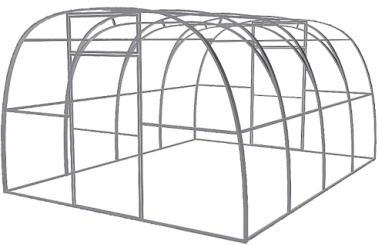 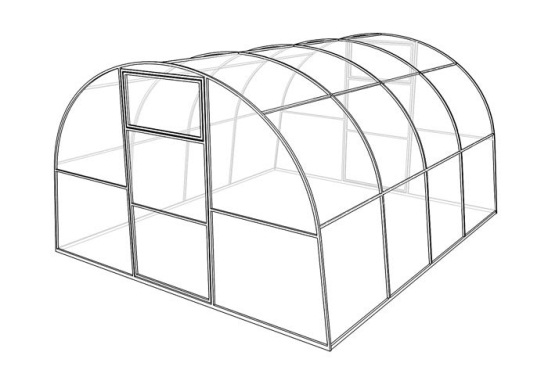 